Bana Község Önkormányzata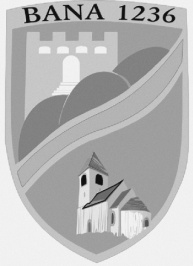 Levélcím:	2944 Bana, Jókai M. u. 18.Telefon:	34/468-868M E G H Í V ÓBana Község Önkormányzata Képviselő-testületét rendes testületi ülésre a Magyarország helyi önkormányzatairól szóló 2011. évi CLXXXIX. törvény 44-46. § alapján és a Bana Község Önkormányzat képviselő-testületének a képviselő-testület Szervezeti és Működési Szabályzatáról szóló 9/2013 (III.12.) önkormányzati rendeletének 4-21. § alapján2024. február 07. (szerda) 17 órára a Bábolnai Közös Önkormányzati Hivatal Banai Kirendeltség (2944 Bana, Jókai u.18.) tanácstermébe összehívom.Napirendi pontok:Beszámoló a két ülés között történt eseményekről, a lejárt határidejű határozatokról, és a bizottságok által hozott döntésekrőlElőterjesztés felelőse: polgármesterA 2024. évi költségvetési rendelet megalkotása Előterjesztés felelőse: polgármesterMinibölcsi közbeszerzési eljárás lezárásaElőterjesztés felelőse: polgármester2024. évi rendezvénytervElőterjesztés felelőse: polgármester, kulturális referensBanai Bóbita Óvoda nyári nyitvatartásának meghatározásaElőterjesztés felelőse: óvodavezető2024. évi közbeszerzési terv és statisztikai összegzés elfogadásaElőterjesztés felelőse: jegyző  2024. évi közigazgatási szünet elrendeléseElőterjesztés felelőse: jegyző A polgármester éves szabadságának meghatározásaElőterjesztés felelőse: polgármesterKépviselők beszámolói a 2023. évi munkárólElőterjesztés felelőse: polgármesterAlapító okitat módosításaElőterjesztés felelőse: jegyzőVagyonnyilatkozatokat Vizsgáló Bizottság beszámolóiElőterjesztés felelőse: bizottság elnökeEgyebekElőterjesztés felelőse: polgármesterBana, 2024.01.30. Toma Richárd sk.                                                                                                                           polgármester     